AgendaMeeting of the Concurrent Education Students’ Association CouncilDATE 6:30 PM, Kinesiology 101Motion #1 - Adoption of the Agenda of the meeting of September 22nd, 2019Moved by: Jazz GrahamSeconded by: Jathorsan LingarajanMotion #2 - Approval of the Minutes of the meeting of September 8th, 2019Moved by: Jazz GrahamSeconded by: Jathorsan LingarajanSpeaker’s BusinessPresident’s ReportVice Presidents’ ReportsVice President (Internal)Vice President (External)Executive Administrator’s ReportTreasurer’s ReportEvents Director’s ReportMarketing and Design Director’s ReportAcademic Affairs Commissioner’s Report Equity Affairs Commissioner’s ReportSustainability Commissioner’s ReportSenator’s ReportAMS Representative’s ReportYear Representatives’ ReportsFirst Year RepresentativesSecond Year RepresentativesThird Year RepresentativesFourth Year RepresentativesBISC Representatives’ ReportQCE Chair’s ReportHead Teach’s ReportStatements by MembersQuestion PeriodOld BusinessNew BusinessDiscussion PeriodPresident’s HiringSpeaker’s Last WordAdjournmentPresident’s ReportVice President (Internal)’s ReportMakenzi MellonOrientation WeekOrientation Week went very well and we are so proud of Teach Exec and all the teaches for their hard work in welcoming the first years to Con-Ed and Queen’s. We would like to thank you the ASUS exec team for speaking at our Welcome Forum and speaking on behalf of ASUS to the incoming class. CESA Exec made a conscious effort to be present and visible at as many events as possible during the week. We thoroughly enjoyed experiencing Orientation Week through a different lens and helping out Teach Exec in any way we could.Coming UpA major event coming up in Con-Ed is Con-Ed Camp! It is a weekend getaway for Con-Ed students of all years full of fun team building activities and Con-Ed traditions. We have just hit above 80% of our capacity for registration which is very exciting. CESA Fall elections will be on October 1st and 2nd. We additionally just released our fall hiring applications and interviews occurring next week! If you have any questions about anything in my report or anything Con-Ed related, feel free to email me at vpinternal@cesa.queensu.ca.Vice President (External)’s ReportJathorsan LingarajanEvents Portfolio-       Great job to the Social Affairs coordinators who planned a very successful social last week! Stay tuned for more social affairs events.-       Another round of applause to the Community Affairs Coordinators for running a great Pancake breakfasts. My stomach is so full.-       The events card is a new initiative created by the social affairs coordinators which aims to increase attendance at all CESA events.-       I hear the Fall Workshops are in the works.QCE 2020-       The girls are phenomenal! Things are progressing in the QCE World! Stay tuned for more information.-       THE VESTS ARE IN!Student Choice Initiative-       Students are working very hard to make events accessible, fun, diverse and engaging for the 1145 students in Con-Ed. This may not happen if we end up losing 100s of dollars every day. Please keep that in mind.Retreat 2019-       Thank you for filling out the survey!-       Please check your emails for the itinerary for the retreat. Please complete the payment process by Wednesday. Any questions, please let me know.XOXO,Jathorsan LingarajanExecutive Administrator’s ReportJazz GrahamHiringHiring has been pushed back and interviews are now happening in the first week of OctoberOffice A lot of things are happening in the office this upcoming week- please remember to check the ipad/facebook group for procedures and that everything must go through the ipad.Remember it’s okay to ask for help if you are unsure how to process something- just shoot myself or one of the other executives a text.Campaigning period is happening right now so please remember to be extra VIP in the office, aka no campaigning in there :) Other If you have an event form, remember that the need to be sent in at least 3 weeks before if you need a room, marketing, or bursaries.Special thanks to those of you that have been doing so!!Reminder that reports need to be in by midnight the Thursday before a meeting!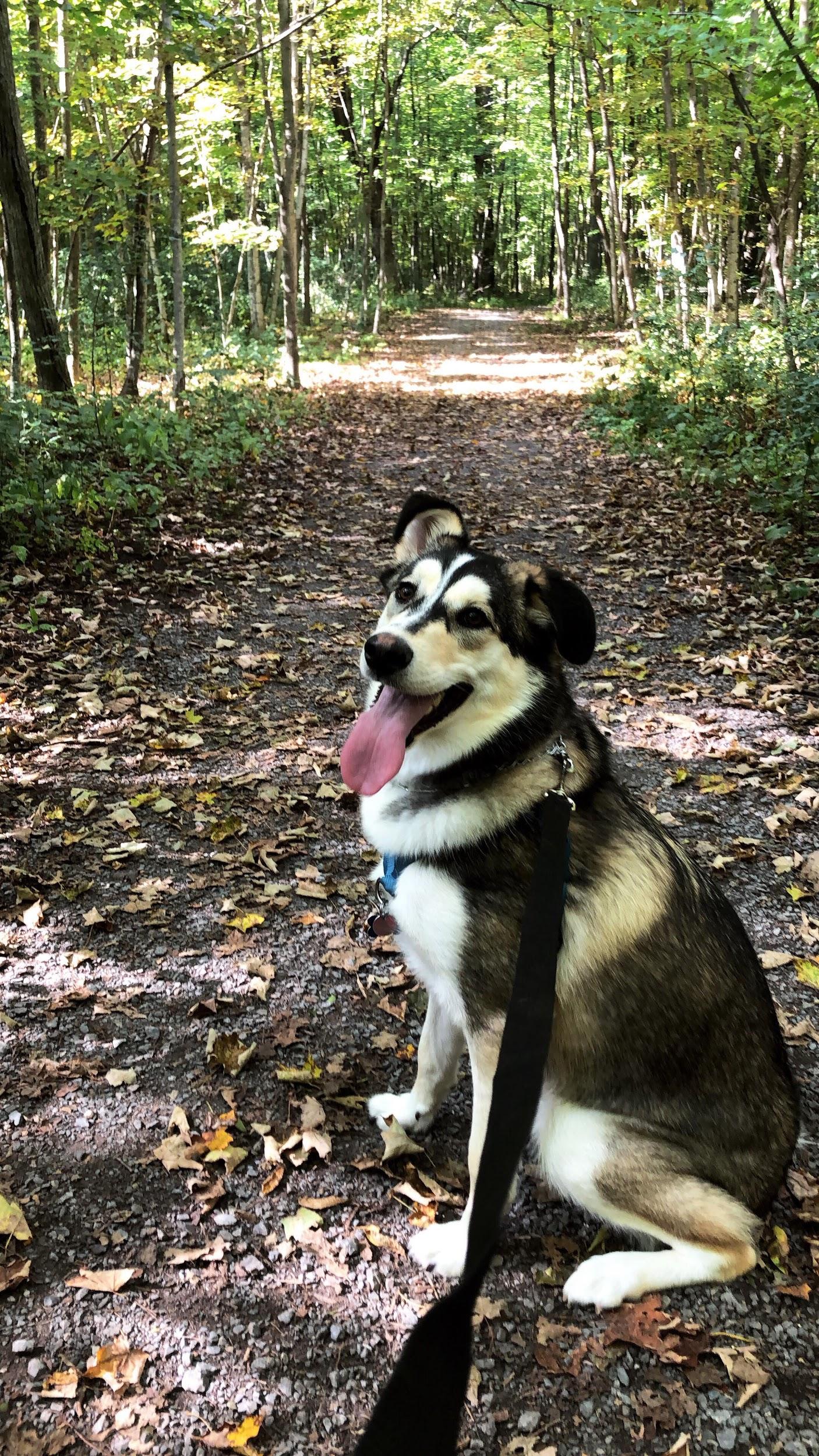 Please remember that I am here for all of you if you need anything whatsoever, nothing you may need is too big or too small. xox Jazz Treasurer’s ReportAlex LauzonHAPPY WEEK (?) MID SEPTEMBER!Treasurer updates:-       NEW Treasurer Mailbox-       Money tracking going well -lots of spreadsheets-       I now know most of the names of the people who work at TDMoney so far:-       PLEASE PUT ALL PURCHASES THROUGH THE SQUARE APP-       Reminder to contact me as soon as possible if you need a payment done by me-       Contact me or your umbrella head at any time for an update on your spending/incomeRemember to keep your receipts,$Alex Lauzon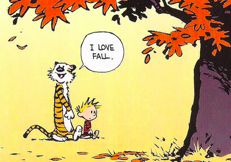 Events Director’s ReportSamantha MahoneyMarketing and Design Director’s ReportEsther EisenHi everyone!I hope you’ve all been enjoying your classes!Marketing and Design-       STICKERS!!!!!!!!o   I am so excited to say that I got to design stickers that will be sold very soon! We will be bringing back some of the old ones and adding some new ones, including frosh group stickers!Photographers-       The pictures from O-Week are being uploaded to Facebook as fast as possible.o   Please be patient because it takes awhile to watermark and upload all the pictures-       Currently working on:o   Bringing back Shout Out Sundays on Instagram!o   Starting Throwback Thursdays on Instagram!o   A headshot event in early October!o   A possible Con-Ed Yearbook!IT Admin-       Nothing new to report!Lots of Con-Ed Love, EstherAcademic Affairs Commissioner’s Report Alex Hemmerich·     Buddy Picnic Occurred last Saturdayo  Was basically rain free!·     Have started organizing Con-Ed Psych Midterm study sessiono  Will be taking place on October 3rd from 6-9 p.m.o  Location is still TBDo  Currently have enough volunteers but more are always welcome·     Future Alex will have attended two Learning Resource Fairs on the 19th and the 23rd to represent Con-Ed but Present Alex has noto  Present Alex hopes there’s free food for Future Alex to enjoyIrrelevant Calvin and Hobbes comic I like:Equity Affairs Commissioner’s Report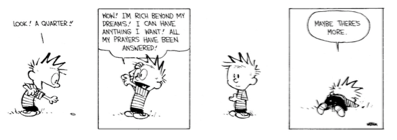 Sarah BentleyThe bursary applications have closed for Con-Ed camp so I will be meeting this week with Makenzi and Alex and distributing the bursaries and sending out emails. Please come visit me at my office hours because I get quite lonely. Sustainability Commissioner’s ReportSenator’s ReportAlexander Kotsopoulos Next Senate Meeting: October 1, 2019 Alexander’s Official MCU Ranking So Far (or until he changes his mind again...it happens like all the time lol)  CA: The Winter Soldier Avengers: Endgame Avengers: Infinity War  CA: Civil War  The Avengers Thor: Ragnarok Black Panther Guardians of the Galaxy Spider-man: FFH Spider-man: Homecoming Iron Man CA: The First Avenger Doctor Strange Captain Marvel Guardians of the Galaxy vol 2 Avengers: Age of Ultron  Ant-Man Thor  Ant-Man and the Wasp Iron Man 2 Iron Man 3 Incredible Hulk Thor: The Dark World I forgot to find a meme 😭😭😭AMS Representative ReportJulia BukalaHello hello everyone,The first AMS meeting occurred this past week and it was LOOOOONNNNNGGGGG (a lot of motions, presentations, and discussions). I would like to give a big shout out to Maddie da Silva for proxying for J-Thor and being my buddy for the assembly.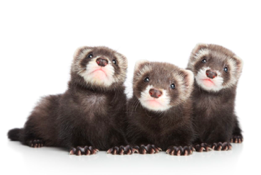 Fun fact: A group of ferrets is called a business.Best,Julia Bukala First Year Representatives’ ReportSecond Year Representatives’ ReportBrendan Lerant & Grace Vidad1. 	Con-Ed Mentorshipa. 	Buddy Picnic 2019 was an overall success!b. 	Emails will be sent out shortly regarding commitments pairings must finish by the end of the year/semesterc. 	Website for mentorship was edited and at this point, only upper year students may register for a mentor and upper year registration is completely closedd. 	We will create a folder where students can upload or share pics with their buddies, as we really don’t want pictures to be emailed to us 24/7e. 	We went over our budget so hopefully, the fundraisers will make that back2. 	Planning Event with 1st Year Repsa. 	WhO aRe ThE fIrSt YeAr RePs? WE DON’T KNOW YETb. 	The goal is to have a joint event to guide the first-year representatives on how to run an event for CESA and what the expectations arec. 	Theme and activities of the event still TBD and that will be decided with the first-year reps (once we find out who they are ooooooh)3. 	Bottle Drivea. 	Bin?b. 	Email us if you have empties and we’ll try to pick them up or have them all in one areac. 	Trying to get a communal bin/dumpster for empties for CESA during Homecoming 20194. 	Tik Toka. 	Grace makes fire Tik Toks5. 	Time we actually submitted this report to Jazz: 1:10am on Friday (sorry Jazz)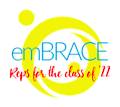 Third Year Representatives’ ReportKarina Le Chatton & Katie MulvihillOh, hey there!!!!!!!!The Welcome Back BBQ was a huge success!! Thank you to all the 3rd and 4th years who came out to celebrate the new school year with us! We had SO MUCH fun!!We are also in the early stages of thinking about our next year event… more details to come soon.Finally, we are planning on making a Con-Ed Clothing Committee to get input on what the faculty wants to see with clothing this year. More details to come on this as well.Lots of Con-Ed Love,Karina & KatieFourth Year Representatives’ ReportAmanda Proulx & Saoirse Kilkenny-BeattieHey :)We just wanted to say thank you to everyone who came out to our BBQ last weekend! We had a great turn out and it was nice to see both new and familiar faces! A special shout out also goes to everyone who helped us grill and troubleshoot the BBQ when it stopped working.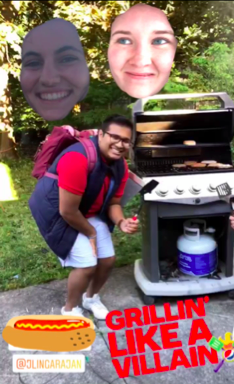 As of now we are just brainstorming ideas for our next event, stay tuned!!!PEACE and LUV,                                            Amanda and Saoirse <3 BISC Representatives’ ReportHannah Bryon & Victoria JonassonHey Everyone!!·      Getting BISC 100 & 101 to be programed to as the pre req on solus·      We will be sending emails about events happening with CESAGood things coming in this semester!·      EVENTS!!·      Planning an event to get all the BISC students together.Cheers,Vic & HannahQCE Chair’s ReportSandie TranCurrently in the process of planning.

Nothing further to add. Head Teach’s ReportMadison BerrisfordOld BusinessNew Business